Süreç BilgileriSüreç BilgileriSüreç BilgileriSüreç BilgileriSüreç BilgileriSüreç BilgileriSüreç BilgileriSüreç BilgileriSüreç BilgileriSüreç BilgileriSüreç BilgileriSüreç BilgileriSüreç BilgileriKoduKoduKoduDO1DO1DO1DO1DO1DO1DO1DO1DO1DO1AdıAdıAdıEmekli Kesenek BildirimleriEmekli Kesenek BildirimleriEmekli Kesenek BildirimleriEmekli Kesenek BildirimleriEmekli Kesenek BildirimleriEmekli Kesenek BildirimleriEmekli Kesenek BildirimleriEmekli Kesenek BildirimleriEmekli Kesenek BildirimleriEmekli Kesenek BildirimleriTürüTürüTürü Yönetim Süreci Yönetim Süreci Yönetim Süreci Temel Süreç Temel Süreç Temel Süreç Temel Süreç Destek Süreç Destek Süreç Destek SüreçKategorisiKategorisiKategorisiMali Süreçler Mali Süreçler Mali Süreçler Mali Süreçler Mali Süreçler Mali Süreçler Mali Süreçler Mali Süreçler Mali Süreçler Mali Süreçler GrubuGrubuGrubuEmekli Kesenek Bildirimi İşleriEmekli Kesenek Bildirimi İşleriEmekli Kesenek Bildirimi İşleriEmekli Kesenek Bildirimi İşleriEmekli Kesenek Bildirimi İşleriEmekli Kesenek Bildirimi İşleriEmekli Kesenek Bildirimi İşleriEmekli Kesenek Bildirimi İşleriEmekli Kesenek Bildirimi İşleriEmekli Kesenek Bildirimi İşleri Sürecin Özet Tanımı Sürecin Özet Tanımı Sürecin Özet Tanımı Sürecin Özet Tanımı Sürecin Özet Tanımı Sürecin Özet Tanımı Sürecin Özet Tanımı Sürecin Özet Tanımı Sürecin Özet Tanımı Sürecin Özet Tanımı Sürecin Özet Tanımı Sürecin Özet Tanımı Sürecin Özet TanımıAylık kesenek bildirimi, personel maaşlarının brüt ve net miktarlarını gösterir ve bu miktarların nasıl hesaplandığını açıklar. Kesintiler arasında vergiler, sigorta primleri, sendika üyelik ücretleri, kredi geri ödemeleri, emeklilik katkıları ve benzeri öğeler bulunabilir. Aynı zamanda işveren tarafından yapılan katkılar da bu bildirimde yer alabilir. Bu bildirim, personelin emekliliğe ayrılma zamanı geldiğinde biriktirdiği primlerin bir araya toplanmasını ifade eder.Aylık kesenek bildirimi, personel maaşlarının brüt ve net miktarlarını gösterir ve bu miktarların nasıl hesaplandığını açıklar. Kesintiler arasında vergiler, sigorta primleri, sendika üyelik ücretleri, kredi geri ödemeleri, emeklilik katkıları ve benzeri öğeler bulunabilir. Aynı zamanda işveren tarafından yapılan katkılar da bu bildirimde yer alabilir. Bu bildirim, personelin emekliliğe ayrılma zamanı geldiğinde biriktirdiği primlerin bir araya toplanmasını ifade eder.Aylık kesenek bildirimi, personel maaşlarının brüt ve net miktarlarını gösterir ve bu miktarların nasıl hesaplandığını açıklar. Kesintiler arasında vergiler, sigorta primleri, sendika üyelik ücretleri, kredi geri ödemeleri, emeklilik katkıları ve benzeri öğeler bulunabilir. Aynı zamanda işveren tarafından yapılan katkılar da bu bildirimde yer alabilir. Bu bildirim, personelin emekliliğe ayrılma zamanı geldiğinde biriktirdiği primlerin bir araya toplanmasını ifade eder.Aylık kesenek bildirimi, personel maaşlarının brüt ve net miktarlarını gösterir ve bu miktarların nasıl hesaplandığını açıklar. Kesintiler arasında vergiler, sigorta primleri, sendika üyelik ücretleri, kredi geri ödemeleri, emeklilik katkıları ve benzeri öğeler bulunabilir. Aynı zamanda işveren tarafından yapılan katkılar da bu bildirimde yer alabilir. Bu bildirim, personelin emekliliğe ayrılma zamanı geldiğinde biriktirdiği primlerin bir araya toplanmasını ifade eder.Aylık kesenek bildirimi, personel maaşlarının brüt ve net miktarlarını gösterir ve bu miktarların nasıl hesaplandığını açıklar. Kesintiler arasında vergiler, sigorta primleri, sendika üyelik ücretleri, kredi geri ödemeleri, emeklilik katkıları ve benzeri öğeler bulunabilir. Aynı zamanda işveren tarafından yapılan katkılar da bu bildirimde yer alabilir. Bu bildirim, personelin emekliliğe ayrılma zamanı geldiğinde biriktirdiği primlerin bir araya toplanmasını ifade eder.Aylık kesenek bildirimi, personel maaşlarının brüt ve net miktarlarını gösterir ve bu miktarların nasıl hesaplandığını açıklar. Kesintiler arasında vergiler, sigorta primleri, sendika üyelik ücretleri, kredi geri ödemeleri, emeklilik katkıları ve benzeri öğeler bulunabilir. Aynı zamanda işveren tarafından yapılan katkılar da bu bildirimde yer alabilir. Bu bildirim, personelin emekliliğe ayrılma zamanı geldiğinde biriktirdiği primlerin bir araya toplanmasını ifade eder.Aylık kesenek bildirimi, personel maaşlarının brüt ve net miktarlarını gösterir ve bu miktarların nasıl hesaplandığını açıklar. Kesintiler arasında vergiler, sigorta primleri, sendika üyelik ücretleri, kredi geri ödemeleri, emeklilik katkıları ve benzeri öğeler bulunabilir. Aynı zamanda işveren tarafından yapılan katkılar da bu bildirimde yer alabilir. Bu bildirim, personelin emekliliğe ayrılma zamanı geldiğinde biriktirdiği primlerin bir araya toplanmasını ifade eder.Aylık kesenek bildirimi, personel maaşlarının brüt ve net miktarlarını gösterir ve bu miktarların nasıl hesaplandığını açıklar. Kesintiler arasında vergiler, sigorta primleri, sendika üyelik ücretleri, kredi geri ödemeleri, emeklilik katkıları ve benzeri öğeler bulunabilir. Aynı zamanda işveren tarafından yapılan katkılar da bu bildirimde yer alabilir. Bu bildirim, personelin emekliliğe ayrılma zamanı geldiğinde biriktirdiği primlerin bir araya toplanmasını ifade eder.Aylık kesenek bildirimi, personel maaşlarının brüt ve net miktarlarını gösterir ve bu miktarların nasıl hesaplandığını açıklar. Kesintiler arasında vergiler, sigorta primleri, sendika üyelik ücretleri, kredi geri ödemeleri, emeklilik katkıları ve benzeri öğeler bulunabilir. Aynı zamanda işveren tarafından yapılan katkılar da bu bildirimde yer alabilir. Bu bildirim, personelin emekliliğe ayrılma zamanı geldiğinde biriktirdiği primlerin bir araya toplanmasını ifade eder.Aylık kesenek bildirimi, personel maaşlarının brüt ve net miktarlarını gösterir ve bu miktarların nasıl hesaplandığını açıklar. Kesintiler arasında vergiler, sigorta primleri, sendika üyelik ücretleri, kredi geri ödemeleri, emeklilik katkıları ve benzeri öğeler bulunabilir. Aynı zamanda işveren tarafından yapılan katkılar da bu bildirimde yer alabilir. Bu bildirim, personelin emekliliğe ayrılma zamanı geldiğinde biriktirdiği primlerin bir araya toplanmasını ifade eder.Aylık kesenek bildirimi, personel maaşlarının brüt ve net miktarlarını gösterir ve bu miktarların nasıl hesaplandığını açıklar. Kesintiler arasında vergiler, sigorta primleri, sendika üyelik ücretleri, kredi geri ödemeleri, emeklilik katkıları ve benzeri öğeler bulunabilir. Aynı zamanda işveren tarafından yapılan katkılar da bu bildirimde yer alabilir. Bu bildirim, personelin emekliliğe ayrılma zamanı geldiğinde biriktirdiği primlerin bir araya toplanmasını ifade eder.Aylık kesenek bildirimi, personel maaşlarının brüt ve net miktarlarını gösterir ve bu miktarların nasıl hesaplandığını açıklar. Kesintiler arasında vergiler, sigorta primleri, sendika üyelik ücretleri, kredi geri ödemeleri, emeklilik katkıları ve benzeri öğeler bulunabilir. Aynı zamanda işveren tarafından yapılan katkılar da bu bildirimde yer alabilir. Bu bildirim, personelin emekliliğe ayrılma zamanı geldiğinde biriktirdiği primlerin bir araya toplanmasını ifade eder.Aylık kesenek bildirimi, personel maaşlarının brüt ve net miktarlarını gösterir ve bu miktarların nasıl hesaplandığını açıklar. Kesintiler arasında vergiler, sigorta primleri, sendika üyelik ücretleri, kredi geri ödemeleri, emeklilik katkıları ve benzeri öğeler bulunabilir. Aynı zamanda işveren tarafından yapılan katkılar da bu bildirimde yer alabilir. Bu bildirim, personelin emekliliğe ayrılma zamanı geldiğinde biriktirdiği primlerin bir araya toplanmasını ifade eder. Süreç Katılımcıları Süreç Katılımcıları Süreç Katılımcıları Süreç Katılımcıları Süreç Katılımcıları Süreç Katılımcıları Süreç Katılımcıları Süreç Katılımcıları Süreç Katılımcıları Süreç Katılımcıları Süreç Katılımcıları Süreç Katılımcıları Süreç KatılımcılarıSüreç SahibiSüreç SahibiSüreç SahibiSüreç SahibiStrateji Geliştirme Daire BaşkanlığıStrateji Geliştirme Daire BaşkanlığıStrateji Geliştirme Daire BaşkanlığıStrateji Geliştirme Daire BaşkanlığıStrateji Geliştirme Daire BaşkanlığıStrateji Geliştirme Daire BaşkanlığıStrateji Geliştirme Daire BaşkanlığıStrateji Geliştirme Daire BaşkanlığıStrateji Geliştirme Daire BaşkanlığıSüreç SorumlularıSüreç SorumlularıSüreç SorumlularıSüreç SorumlularıStrateji Geliştirme Daire Başkanlığı Muhasebe Kesin Hesap ve Raporlama Birimi, Turizm Fakültesi Muhasebe Birimi 	Strateji Geliştirme Daire Başkanlığı Muhasebe Kesin Hesap ve Raporlama Birimi, Turizm Fakültesi Muhasebe Birimi 	Strateji Geliştirme Daire Başkanlığı Muhasebe Kesin Hesap ve Raporlama Birimi, Turizm Fakültesi Muhasebe Birimi 	Strateji Geliştirme Daire Başkanlığı Muhasebe Kesin Hesap ve Raporlama Birimi, Turizm Fakültesi Muhasebe Birimi 	Strateji Geliştirme Daire Başkanlığı Muhasebe Kesin Hesap ve Raporlama Birimi, Turizm Fakültesi Muhasebe Birimi 	Strateji Geliştirme Daire Başkanlığı Muhasebe Kesin Hesap ve Raporlama Birimi, Turizm Fakültesi Muhasebe Birimi 	Strateji Geliştirme Daire Başkanlığı Muhasebe Kesin Hesap ve Raporlama Birimi, Turizm Fakültesi Muhasebe Birimi 	Strateji Geliştirme Daire Başkanlığı Muhasebe Kesin Hesap ve Raporlama Birimi, Turizm Fakültesi Muhasebe Birimi 	Strateji Geliştirme Daire Başkanlığı Muhasebe Kesin Hesap ve Raporlama Birimi, Turizm Fakültesi Muhasebe Birimi 	PaydaşlarPaydaşlarPaydaşlarPaydaşlarStrateji Geliştirme Daire Başkanlığı, 5510 ve 5434 Sayılı Kanun Kapsamında Çalışan Personel, Turizm Fakültesi Muhasebe BirimiStrateji Geliştirme Daire Başkanlığı, 5510 ve 5434 Sayılı Kanun Kapsamında Çalışan Personel, Turizm Fakültesi Muhasebe BirimiStrateji Geliştirme Daire Başkanlığı, 5510 ve 5434 Sayılı Kanun Kapsamında Çalışan Personel, Turizm Fakültesi Muhasebe BirimiStrateji Geliştirme Daire Başkanlığı, 5510 ve 5434 Sayılı Kanun Kapsamında Çalışan Personel, Turizm Fakültesi Muhasebe BirimiStrateji Geliştirme Daire Başkanlığı, 5510 ve 5434 Sayılı Kanun Kapsamında Çalışan Personel, Turizm Fakültesi Muhasebe BirimiStrateji Geliştirme Daire Başkanlığı, 5510 ve 5434 Sayılı Kanun Kapsamında Çalışan Personel, Turizm Fakültesi Muhasebe BirimiStrateji Geliştirme Daire Başkanlığı, 5510 ve 5434 Sayılı Kanun Kapsamında Çalışan Personel, Turizm Fakültesi Muhasebe BirimiStrateji Geliştirme Daire Başkanlığı, 5510 ve 5434 Sayılı Kanun Kapsamında Çalışan Personel, Turizm Fakültesi Muhasebe BirimiStrateji Geliştirme Daire Başkanlığı, 5510 ve 5434 Sayılı Kanun Kapsamında Çalışan Personel, Turizm Fakültesi Muhasebe Birimi Süreç Unsurları Süreç Unsurları Süreç Unsurları Süreç Unsurları Süreç Unsurları Süreç Unsurları Süreç Unsurları Süreç Unsurları Süreç Unsurları Süreç Unsurları Süreç Unsurları Süreç Unsurları Süreç UnsurlarıGirdilerGirdilerGirdilerGirdilerBordro İcmal ve Ödeme EmriBordro İcmal ve Ödeme EmriBordro İcmal ve Ödeme EmriBordro İcmal ve Ödeme EmriBordro İcmal ve Ödeme EmriBordro İcmal ve Ödeme EmriBordro İcmal ve Ödeme EmriBordro İcmal ve Ödeme EmriBordro İcmal ve Ödeme EmriKaynaklarKaynaklarKaynaklarKaynaklar657 Sayılı Devlet Memurları Kanunu657 Sayılı Devlet Memurları Kanunu657 Sayılı Devlet Memurları Kanunu657 Sayılı Devlet Memurları Kanunu657 Sayılı Devlet Memurları Kanunu657 Sayılı Devlet Memurları Kanunu657 Sayılı Devlet Memurları Kanunu657 Sayılı Devlet Memurları Kanunu657 Sayılı Devlet Memurları KanunuÇıktılarÇıktılarÇıktılarÇıktılarKamu Harcama ve Muhasebe Bilişim Sisteminden (KBS) Alınacak Olan ve Emekli Kesenekleri Tahakkuk FişleriKamu Harcama ve Muhasebe Bilişim Sisteminden (KBS) Alınacak Olan ve Emekli Kesenekleri Tahakkuk FişleriKamu Harcama ve Muhasebe Bilişim Sisteminden (KBS) Alınacak Olan ve Emekli Kesenekleri Tahakkuk FişleriKamu Harcama ve Muhasebe Bilişim Sisteminden (KBS) Alınacak Olan ve Emekli Kesenekleri Tahakkuk FişleriKamu Harcama ve Muhasebe Bilişim Sisteminden (KBS) Alınacak Olan ve Emekli Kesenekleri Tahakkuk FişleriKamu Harcama ve Muhasebe Bilişim Sisteminden (KBS) Alınacak Olan ve Emekli Kesenekleri Tahakkuk FişleriKamu Harcama ve Muhasebe Bilişim Sisteminden (KBS) Alınacak Olan ve Emekli Kesenekleri Tahakkuk FişleriKamu Harcama ve Muhasebe Bilişim Sisteminden (KBS) Alınacak Olan ve Emekli Kesenekleri Tahakkuk FişleriKamu Harcama ve Muhasebe Bilişim Sisteminden (KBS) Alınacak Olan ve Emekli Kesenekleri Tahakkuk FişleriEtkilendiği SüreçlerEtkilendiği SüreçlerEtkilendiği SüreçlerEtkilendiği Süreçlerİlgili Yönetmelik ve Yönergelerİlgili Yönetmelik ve Yönergelerİlgili Yönetmelik ve Yönergelerİlgili Yönetmelik ve Yönergelerİlgili Yönetmelik ve Yönergelerİlgili Yönetmelik ve Yönergelerİlgili Yönetmelik ve Yönergelerİlgili Yönetmelik ve Yönergelerİlgili Yönetmelik ve YönergelerEtkilediği SüreçlerEtkilediği SüreçlerEtkilediği SüreçlerEtkilediği SüreçlerEmekli Kesenek Bildirimi SüreçleriEmekli Kesenek Bildirimi SüreçleriEmekli Kesenek Bildirimi SüreçleriEmekli Kesenek Bildirimi SüreçleriEmekli Kesenek Bildirimi SüreçleriEmekli Kesenek Bildirimi SüreçleriEmekli Kesenek Bildirimi SüreçleriEmekli Kesenek Bildirimi SüreçleriEmekli Kesenek Bildirimi Süreçleri Süreç Faaliyetleri Süreç Faaliyetleri Süreç Faaliyetleri Süreç Faaliyetleri Süreç Faaliyetleri Süreç Faaliyetleri Süreç Faaliyetleri Süreç Faaliyetleri Süreç Faaliyetleri Süreç Faaliyetleri Süreç Faaliyetleri Süreç Faaliyetleri Süreç FaaliyetleriNoSüreç Faaliyetinin TanımıSüreç Faaliyetinin TanımıSüreç Faaliyetinin TanımıSüreç Faaliyetinin TanımıSüreç Faaliyetinin TanımıSüreç Faaliyetinin TanımıSüreç Faaliyetinin TanımıSüreç Faaliyetinin TanımıSüreç KatılımcılarıSüreç KatılımcılarıSüreç KatılımcılarıSüreç KatılımcılarıF1Kamu Harcama ve Muhasebe Bilişim Sisteminden (KBS) Memur Maaş İşlemleri Bölümüne Giriş YapılmasıKamu Harcama ve Muhasebe Bilişim Sisteminden (KBS) Memur Maaş İşlemleri Bölümüne Giriş YapılmasıKamu Harcama ve Muhasebe Bilişim Sisteminden (KBS) Memur Maaş İşlemleri Bölümüne Giriş YapılmasıKamu Harcama ve Muhasebe Bilişim Sisteminden (KBS) Memur Maaş İşlemleri Bölümüne Giriş YapılmasıKamu Harcama ve Muhasebe Bilişim Sisteminden (KBS) Memur Maaş İşlemleri Bölümüne Giriş YapılmasıKamu Harcama ve Muhasebe Bilişim Sisteminden (KBS) Memur Maaş İşlemleri Bölümüne Giriş YapılmasıKamu Harcama ve Muhasebe Bilişim Sisteminden (KBS) Memur Maaş İşlemleri Bölümüne Giriş YapılmasıKamu Harcama ve Muhasebe Bilişim Sisteminden (KBS) Memur Maaş İşlemleri Bölümüne Giriş YapılmasıKBS, Turizm Fakültesi Muhasebe BirimiKBS, Turizm Fakültesi Muhasebe BirimiKBS, Turizm Fakültesi Muhasebe BirimiKBS, Turizm Fakültesi Muhasebe BirimiF2Emsan Veri Ekranından İçerisinde Bulunduğu Döneme Ait 5434 ve 5510 Sayılı Kanun Kapsamında Çalışan Personelin Kesenek Verisinin Arşive KaydedilmesiEmsan Veri Ekranından İçerisinde Bulunduğu Döneme Ait 5434 ve 5510 Sayılı Kanun Kapsamında Çalışan Personelin Kesenek Verisinin Arşive KaydedilmesiEmsan Veri Ekranından İçerisinde Bulunduğu Döneme Ait 5434 ve 5510 Sayılı Kanun Kapsamında Çalışan Personelin Kesenek Verisinin Arşive KaydedilmesiEmsan Veri Ekranından İçerisinde Bulunduğu Döneme Ait 5434 ve 5510 Sayılı Kanun Kapsamında Çalışan Personelin Kesenek Verisinin Arşive KaydedilmesiEmsan Veri Ekranından İçerisinde Bulunduğu Döneme Ait 5434 ve 5510 Sayılı Kanun Kapsamında Çalışan Personelin Kesenek Verisinin Arşive KaydedilmesiEmsan Veri Ekranından İçerisinde Bulunduğu Döneme Ait 5434 ve 5510 Sayılı Kanun Kapsamında Çalışan Personelin Kesenek Verisinin Arşive KaydedilmesiEmsan Veri Ekranından İçerisinde Bulunduğu Döneme Ait 5434 ve 5510 Sayılı Kanun Kapsamında Çalışan Personelin Kesenek Verisinin Arşive KaydedilmesiEmsan Veri Ekranından İçerisinde Bulunduğu Döneme Ait 5434 ve 5510 Sayılı Kanun Kapsamında Çalışan Personelin Kesenek Verisinin Arşive KaydedilmesiKBS, Turizm Fakültesi Muhasebe BirimiKBS, Turizm Fakültesi Muhasebe BirimiKBS, Turizm Fakültesi Muhasebe BirimiKBS, Turizm Fakültesi Muhasebe BirimiF3Ardından Kesenek Bilgi Sistemine (Hazırlama) Giriş Yapılması Asıl veya Ek Mahiyet Seçenekleri Arasından İlgili Öğenin Seçilmesi ve Diğer Alanların DoldurulmasıArdından Kesenek Bilgi Sistemine (Hazırlama) Giriş Yapılması Asıl veya Ek Mahiyet Seçenekleri Arasından İlgili Öğenin Seçilmesi ve Diğer Alanların DoldurulmasıArdından Kesenek Bilgi Sistemine (Hazırlama) Giriş Yapılması Asıl veya Ek Mahiyet Seçenekleri Arasından İlgili Öğenin Seçilmesi ve Diğer Alanların DoldurulmasıArdından Kesenek Bilgi Sistemine (Hazırlama) Giriş Yapılması Asıl veya Ek Mahiyet Seçenekleri Arasından İlgili Öğenin Seçilmesi ve Diğer Alanların DoldurulmasıArdından Kesenek Bilgi Sistemine (Hazırlama) Giriş Yapılması Asıl veya Ek Mahiyet Seçenekleri Arasından İlgili Öğenin Seçilmesi ve Diğer Alanların DoldurulmasıArdından Kesenek Bilgi Sistemine (Hazırlama) Giriş Yapılması Asıl veya Ek Mahiyet Seçenekleri Arasından İlgili Öğenin Seçilmesi ve Diğer Alanların DoldurulmasıArdından Kesenek Bilgi Sistemine (Hazırlama) Giriş Yapılması Asıl veya Ek Mahiyet Seçenekleri Arasından İlgili Öğenin Seçilmesi ve Diğer Alanların DoldurulmasıArdından Kesenek Bilgi Sistemine (Hazırlama) Giriş Yapılması Asıl veya Ek Mahiyet Seçenekleri Arasından İlgili Öğenin Seçilmesi ve Diğer Alanların DoldurulmasıKesenek Bilgi Sistemi, Turizm Fakültesi Muhasebe BirimiKesenek Bilgi Sistemi, Turizm Fakültesi Muhasebe BirimiKesenek Bilgi Sistemi, Turizm Fakültesi Muhasebe BirimiKesenek Bilgi Sistemi, Turizm Fakültesi Muhasebe BirimiF4Arşive Kaydedilen Verinin Kesenek Bilgi Sistemine Yüklenmesi ve GönderilmesiArşive Kaydedilen Verinin Kesenek Bilgi Sistemine Yüklenmesi ve GönderilmesiArşive Kaydedilen Verinin Kesenek Bilgi Sistemine Yüklenmesi ve GönderilmesiArşive Kaydedilen Verinin Kesenek Bilgi Sistemine Yüklenmesi ve GönderilmesiArşive Kaydedilen Verinin Kesenek Bilgi Sistemine Yüklenmesi ve GönderilmesiArşive Kaydedilen Verinin Kesenek Bilgi Sistemine Yüklenmesi ve GönderilmesiArşive Kaydedilen Verinin Kesenek Bilgi Sistemine Yüklenmesi ve GönderilmesiArşive Kaydedilen Verinin Kesenek Bilgi Sistemine Yüklenmesi ve GönderilmesiKesenek Bilgi Sistemi, Turizm Fakültesi Muhasebe BirimiKesenek Bilgi Sistemi, Turizm Fakültesi Muhasebe BirimiKesenek Bilgi Sistemi, Turizm Fakültesi Muhasebe BirimiKesenek Bilgi Sistemi, Turizm Fakültesi Muhasebe BirimiF5Tahakkuk Fişlerinin Sistemde Yer Alan Raporlar Kısmında Çıktısının AlınmasıTahakkuk Fişlerinin Sistemde Yer Alan Raporlar Kısmında Çıktısının AlınmasıTahakkuk Fişlerinin Sistemde Yer Alan Raporlar Kısmında Çıktısının AlınmasıTahakkuk Fişlerinin Sistemde Yer Alan Raporlar Kısmında Çıktısının AlınmasıTahakkuk Fişlerinin Sistemde Yer Alan Raporlar Kısmında Çıktısının AlınmasıTahakkuk Fişlerinin Sistemde Yer Alan Raporlar Kısmında Çıktısının AlınmasıTahakkuk Fişlerinin Sistemde Yer Alan Raporlar Kısmında Çıktısının AlınmasıTahakkuk Fişlerinin Sistemde Yer Alan Raporlar Kısmında Çıktısının AlınmasıKesenek Bilgi Sistemi, Turizm Fakültesi Muhasebe BirimiKesenek Bilgi Sistemi, Turizm Fakültesi Muhasebe BirimiKesenek Bilgi Sistemi, Turizm Fakültesi Muhasebe BirimiKesenek Bilgi Sistemi, Turizm Fakültesi Muhasebe BirimiF6Bahsi Geçen Bu Evraklara Fakültenin Kodu Yazılarak Birer Örneğini Strateji Geliştirme Daire Başkanlığı Muhasebe Kesin Hesap ve Raporlama Birimine Elektronik Belge Yönetim Sisteminden (EBYS) GönderilmesiBahsi Geçen Bu Evraklara Fakültenin Kodu Yazılarak Birer Örneğini Strateji Geliştirme Daire Başkanlığı Muhasebe Kesin Hesap ve Raporlama Birimine Elektronik Belge Yönetim Sisteminden (EBYS) GönderilmesiBahsi Geçen Bu Evraklara Fakültenin Kodu Yazılarak Birer Örneğini Strateji Geliştirme Daire Başkanlığı Muhasebe Kesin Hesap ve Raporlama Birimine Elektronik Belge Yönetim Sisteminden (EBYS) GönderilmesiBahsi Geçen Bu Evraklara Fakültenin Kodu Yazılarak Birer Örneğini Strateji Geliştirme Daire Başkanlığı Muhasebe Kesin Hesap ve Raporlama Birimine Elektronik Belge Yönetim Sisteminden (EBYS) GönderilmesiBahsi Geçen Bu Evraklara Fakültenin Kodu Yazılarak Birer Örneğini Strateji Geliştirme Daire Başkanlığı Muhasebe Kesin Hesap ve Raporlama Birimine Elektronik Belge Yönetim Sisteminden (EBYS) GönderilmesiBahsi Geçen Bu Evraklara Fakültenin Kodu Yazılarak Birer Örneğini Strateji Geliştirme Daire Başkanlığı Muhasebe Kesin Hesap ve Raporlama Birimine Elektronik Belge Yönetim Sisteminden (EBYS) GönderilmesiBahsi Geçen Bu Evraklara Fakültenin Kodu Yazılarak Birer Örneğini Strateji Geliştirme Daire Başkanlığı Muhasebe Kesin Hesap ve Raporlama Birimine Elektronik Belge Yönetim Sisteminden (EBYS) GönderilmesiBahsi Geçen Bu Evraklara Fakültenin Kodu Yazılarak Birer Örneğini Strateji Geliştirme Daire Başkanlığı Muhasebe Kesin Hesap ve Raporlama Birimine Elektronik Belge Yönetim Sisteminden (EBYS) GönderilmesiEBYS, Turizm Fakültesi Muhasebe Birimi, Strateji Geliştirme Daire BaşkanlığıEBYS, Turizm Fakültesi Muhasebe Birimi, Strateji Geliştirme Daire BaşkanlığıEBYS, Turizm Fakültesi Muhasebe Birimi, Strateji Geliştirme Daire BaşkanlığıEBYS, Turizm Fakültesi Muhasebe Birimi, Strateji Geliştirme Daire BaşkanlığıF7EBYS Gönderim Yazısının ve Tahakkuk Fişlerinin ArşivlenmesiEBYS Gönderim Yazısının ve Tahakkuk Fişlerinin ArşivlenmesiEBYS Gönderim Yazısının ve Tahakkuk Fişlerinin ArşivlenmesiEBYS Gönderim Yazısının ve Tahakkuk Fişlerinin ArşivlenmesiEBYS Gönderim Yazısının ve Tahakkuk Fişlerinin ArşivlenmesiEBYS Gönderim Yazısının ve Tahakkuk Fişlerinin ArşivlenmesiEBYS Gönderim Yazısının ve Tahakkuk Fişlerinin ArşivlenmesiEBYS Gönderim Yazısının ve Tahakkuk Fişlerinin ArşivlenmesiTurizm Fakültesi Muhasebe BirimiTurizm Fakültesi Muhasebe BirimiTurizm Fakültesi Muhasebe BirimiTurizm Fakültesi Muhasebe Birimi Süreç Kontrol Noktaları Süreç Kontrol Noktaları Süreç Kontrol Noktaları Süreç Kontrol Noktaları Süreç Kontrol Noktaları Süreç Kontrol Noktaları Süreç Kontrol Noktaları Süreç Kontrol Noktaları Süreç Kontrol Noktaları Süreç Kontrol Noktaları Süreç Kontrol Noktaları Süreç Kontrol Noktaları Süreç Kontrol NoktalarıNoKontrol NoktasıKontrol Faaliyetinin TanımıKontrol Faaliyetinin TanımıKontrol Faaliyetinin TanımıKontrol Faaliyetinin TanımıKontrol Faaliyetinin TanımıKontrol Faaliyetinin TanımıKontrol Faaliyetinin TanımıKontrol Faaliyetinin TanımıKontrol Faaliyetinin TanımıKontrol Faaliyetinin TanımıKontrol Faaliyetinin TanımıK1GirdiBordro İcmal ve Ödeme EmriBordro İcmal ve Ödeme EmriBordro İcmal ve Ödeme EmriBordro İcmal ve Ödeme EmriBordro İcmal ve Ödeme EmriBordro İcmal ve Ödeme EmriBordro İcmal ve Ödeme EmriBordro İcmal ve Ödeme EmriBordro İcmal ve Ödeme EmriBordro İcmal ve Ödeme EmriBordro İcmal ve Ödeme EmriK2ÇıktıKamu Harcama ve Muhasebe Bilişim Sisteminden (KBS) Alınacak Olan ve Emekli Kesenekleri Tahakkuk FişleriKamu Harcama ve Muhasebe Bilişim Sisteminden (KBS) Alınacak Olan ve Emekli Kesenekleri Tahakkuk FişleriKamu Harcama ve Muhasebe Bilişim Sisteminden (KBS) Alınacak Olan ve Emekli Kesenekleri Tahakkuk FişleriKamu Harcama ve Muhasebe Bilişim Sisteminden (KBS) Alınacak Olan ve Emekli Kesenekleri Tahakkuk FişleriKamu Harcama ve Muhasebe Bilişim Sisteminden (KBS) Alınacak Olan ve Emekli Kesenekleri Tahakkuk FişleriKamu Harcama ve Muhasebe Bilişim Sisteminden (KBS) Alınacak Olan ve Emekli Kesenekleri Tahakkuk FişleriKamu Harcama ve Muhasebe Bilişim Sisteminden (KBS) Alınacak Olan ve Emekli Kesenekleri Tahakkuk FişleriKamu Harcama ve Muhasebe Bilişim Sisteminden (KBS) Alınacak Olan ve Emekli Kesenekleri Tahakkuk FişleriKamu Harcama ve Muhasebe Bilişim Sisteminden (KBS) Alınacak Olan ve Emekli Kesenekleri Tahakkuk FişleriKamu Harcama ve Muhasebe Bilişim Sisteminden (KBS) Alınacak Olan ve Emekli Kesenekleri Tahakkuk FişleriKamu Harcama ve Muhasebe Bilişim Sisteminden (KBS) Alınacak Olan ve Emekli Kesenekleri Tahakkuk Fişleriİzleme, Ölçme ve Değerlendirme İzleme, Ölçme ve Değerlendirme İzleme, Ölçme ve Değerlendirme İzleme, Ölçme ve Değerlendirme İzleme, Ölçme ve Değerlendirme İzleme, Ölçme ve Değerlendirme İzleme, Ölçme ve Değerlendirme İzleme, Ölçme ve Değerlendirme İzleme, Ölçme ve Değerlendirme İzleme, Ölçme ve Değerlendirme İzleme, Ölçme ve Değerlendirme İzleme, Ölçme ve Değerlendirme İzleme, Ölçme ve Değerlendirme Süreç HedefiSüreç HedefiSüreç HedefiSüreç HedefiSüreç HedefiPerformans/İzleme GöstergesiPerformans/İzleme GöstergesiYönüGösterge BirimiGösterge BirimiGösterge Birimiİzleme PeriyoduRaporlama SorumlusuEmekli Kesenek Bildirimi İşlemlerini Düzgün, Hızlı, Hassas ve Verimli Bir Şekilde Yönetilmesini Sağlamak.Emekli Kesenek Bildirimi İşlemlerini Düzgün, Hızlı, Hassas ve Verimli Bir Şekilde Yönetilmesini Sağlamak.Emekli Kesenek Bildirimi İşlemlerini Düzgün, Hızlı, Hassas ve Verimli Bir Şekilde Yönetilmesini Sağlamak.Emekli Kesenek Bildirimi İşlemlerini Düzgün, Hızlı, Hassas ve Verimli Bir Şekilde Yönetilmesini Sağlamak.Emekli Kesenek Bildirimi İşlemlerini Düzgün, Hızlı, Hassas ve Verimli Bir Şekilde Yönetilmesini Sağlamak.Kullanılmakta Olan Sistemlerin Kontrolünün SağlanmasıKullanılmakta Olan Sistemlerin Kontrolünün Sağlanması↑Belge ve E- BelgeBelge ve E- BelgeBelge ve E- BelgeAylıkStrateji Geliştirme Daire Başkanlığı, Turizm Fakültesi Muhasebe Birimi, EBYS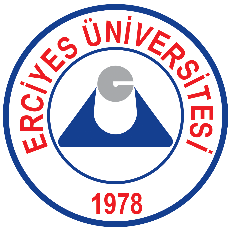 ERCİYES ÜNİVERSİTESİ TURİZM FAKÜLTESİSÜREÇ LİSTESİ NOSÜREÇ TÜRÜSÜREÇ KATEGORİSİSÜREÇ GRUBUSÜREÇ ADI1 Destek SüreçMali SüreçlerEmekli Kesenek Bildirimi İşleriEmekli Kesenek Bildirimleri